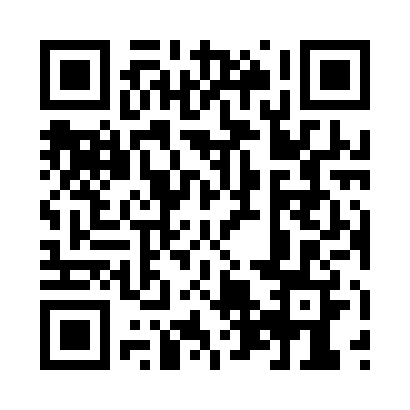 Prayer times for Gwynne, Alberta, CanadaWed 1 May 2024 - Fri 31 May 2024High Latitude Method: Angle Based RulePrayer Calculation Method: Islamic Society of North AmericaAsar Calculation Method: HanafiPrayer times provided by https://www.salahtimes.comDateDayFajrSunriseDhuhrAsrMaghribIsha1Wed3:545:581:306:399:0211:082Thu3:515:561:306:409:0411:113Fri3:475:541:306:419:0611:144Sat3:445:531:306:429:0711:175Sun3:415:511:296:439:0911:206Mon3:395:491:296:449:1111:207Tue3:385:471:296:459:1311:218Wed3:375:451:296:469:1411:229Thu3:375:431:296:479:1611:2310Fri3:365:421:296:489:1811:2411Sat3:355:401:296:499:1911:2412Sun3:345:381:296:509:2111:2513Mon3:335:371:296:519:2311:2614Tue3:325:351:296:529:2411:2715Wed3:315:331:296:539:2611:2816Thu3:315:321:296:549:2711:2817Fri3:305:301:296:559:2911:2918Sat3:295:291:296:569:3011:3019Sun3:295:271:296:579:3211:3120Mon3:285:261:296:589:3311:3221Tue3:275:251:296:599:3511:3222Wed3:275:231:306:599:3611:3323Thu3:265:221:307:009:3811:3424Fri3:255:211:307:019:3911:3525Sat3:255:201:307:029:4111:3526Sun3:245:191:307:039:4211:3627Mon3:245:171:307:039:4311:3728Tue3:235:161:307:049:4511:3829Wed3:235:151:307:059:4611:3830Thu3:235:141:307:069:4711:3931Fri3:225:141:317:069:4811:40